Liebe Schülerinnen und Schüler der Klasse 8b,ich wünsche euch auch auf diesem Wege noch einmal ein schönes Weihnachtsfest und einen guten Rutsch ins neue Jahr. Macht das Beste draus, bleibt gesund und helft mit, dass das Virus bald verschwindet.Hier noch einmal die Aufgaben für Donnerstag, den 17.12.2020Auf dem Arbeitsblatt die Nummer 12 schriftlich lösen.Lehrbuch S. 48 Nr.2 und S. 49 Nr. 5 und 7Als langfristige Vorbereitung auf die Klassenarbeit solltet ihr vielleicht Anfang Januar wieder verstärkt wiederholen und üben. Dazu eignen sich folgende Aufgaben, von denen ja die Lösungen im Arbeitsheft bzw. Lehrbuch vorhanden sind. Aber bitte erst lösen und dann vergleichen, sonst bringt es keinen Erkenntnisgewinn!AH S. 56 und 57 (Rechnen mit Variablen und Funktionen)LB S. 64 Nr. 1,5,6,7,8,9 	Fundamentum – AufgabenIch wünsche euch und euren Eltern und Geschwistern schöne Ferien und hoffe, dass wir uns ab dem 11. Januar 2021 gesund und wissensdurstig wiedersehen. 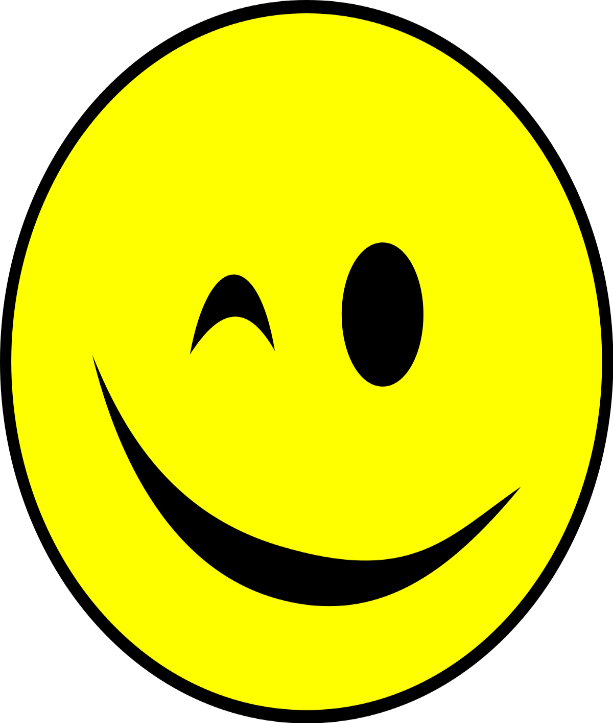 Euere MathelehrerHerr Hornbogen